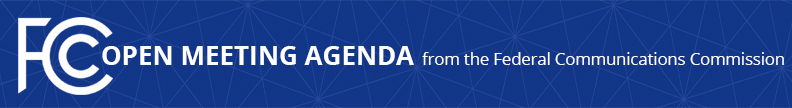 Media Contact: Will Wiquist, 202-418-0509will.wiquist@fcc.gov For Immediate ReleaseFCC ANNOUNCES TENTATIVE AGENDA FOR FEBRUARY OPEN MEETING  -- WASHINGTON, February 1, 2018—Federal Communications Commission Chairman Ajit Pai announced that the following items are tentatively on the agenda for the February Open Commission Meeting scheduled for Thursday, February 22, 2018:Spectrum Horizons – The Commission will consider a Notice of Proposed Rulemaking that seeks comment on proposed rules that would apply to spectrum above 95 GHz for licensed services, unlicensed operations, and a new class of experimental licenses.  (ET Docket No. 18-21; RM-11713; WT Docket No. 15-245; RM-11795)Encouraging the Provision of New Technologies and Services – The Commission will consider a Notice of Proposed Rulemaking to provide guidelines and procedures to implement section 7 of the Communications Act, as amended, to improve Commission processes to promote the provision of new technologies and services to the public.  (GN Docket No. 18-22)Mobility Fund Phase II Second Order on Reconsideration – The Commission will consider an Order addressing the remaining issues raised by parties in petitions for reconsideration of the Mobility Fund Phase II Report and Order and Further Notice of Proposed Rulemaking.  (WC Docket No. 10-90; WT Docket No. 10-208)Broadcast EEO Mid-Term Reports – The Commission will consider a Notice of Proposed Rulemaking that proposes to eliminate the requirement in Section 73.2080(f)(2) of the Commission’s rules that certain broadcast television and radio stations file the Broadcast Mid-Term Report (Form 397).  (MB Docket Nos. 18-23; 17-105)Maintenance of Copies of FCC Rules – The Commission will consider a Report and Order that would eliminate specific Part 74, 76, and 78 rules that require certain broadcast and cable entities to maintain paper copies of Commission rules, while retaining provisions that require the subject entities to be familiar with the rules governing their operations.  (MB Docket Nos. 17-231; 17-105)Part 64 Provision of Payphone Service – The Commission will consider a Report and Order to (1) eliminate all payphone call tracking system audit and associated reporting requirements, (2) permit a company official, including but not limited to the chief financial officer, to certify that a completing carrier’s quarterly compensation payments are accurate and complete, and (3) eliminate expired payphone compensation rules.  (WC Docket Nos. 17-141; 16-132; CC Docket No. 96-128)Public Drafts of Meeting Items – The FCC publicly releases the draft text of each item expected to be considered at the next Open Commission Meeting.  One-page cover sheets are included in the public drafts to help summarize each item.  All these materials will be available on the Open Meeting page: https://go.usa.gov/xX5QnThe Open Meeting is scheduled to commence at 10:30 a.m. EDT in the Commission Meeting Room (Room TW-C305) of the Federal Communications Commission, 445 12th Street, S.W., Washington, D.C.  While the Open Meeting is open to the public, the FCC headquarters building is not open access, and all guests must check in with and be screened by FCC security at the main entrance on 12th Street.  Open Meetings are streamed live at www.fcc.gov/live and can be followed on social media with #OpenMtgFCC.Press Access – Members of the news media are welcome to attend the meeting and will be provided reserved seating on a first-come, first-served basis.  Following the meeting, the Chairman may hold a news conference in which he will take questions from credentialed members of the press.  Afterwards, senior policy and legal staff will be made available to the press for questions related to the items on the meeting agenda.  Commissioners may also choose to hold press conferences.  Press may also direct questions to the Office of Media Relations (OMR).  Questions about credentialing should be directed to OMR.    ###
Office of Media Relations: 202.418.0500ASL Videophone: 844-432-2275Twitter: @FCC#OpenMtgFCCwww.fcc.gov/office-media-relationsThis is an unofficial announcement of Commission action.  Release of the full text of a Commission order constitutes official action.  See MCI v. FCC. 515 F 2d 385 (D.C. Circ 1974).